2020 - Søknad om tilskudd fra kommunalt kompetanse- og innovasjonstilskudd (kompetansetiltak og BPA) Søknadsfrist er 1. april 2020En søknad må alltid ha én søker som har ansvaret, selv om flere samarbeider om tiltak (dvs. at kommunen har en ansvarlig for hele søknaden)Tilskudd som Fylkesmannen innvilger, utbetales alltid til den virksomheten som har ansvaret (kommune/fylkeskommune/universitet)Ved samarbeid må søker (kommune) redegjøre for hvordan samarbeidet er organisertOBS! Vi gjør oppmerksom på at det ikke er mulig å lagre underveis i utfylling av søknadsskjemaet. Du må derfor forberede og ha alt klart FØR utfylling starter. Bruk eventuelt kladdeskjemaet i word som ligger på nettsiden vår. Skjemaet inneholder to deler. Del 1 gjelder kompetansetiltak, del 2 gjelder opplæringstilskudd til brukerstyrt personlig assistanse (BPA). Søknad om innovasjonsprosjekter er i år skilt ut og søkerne må fylle ut et eget søknadsskjema (word-skjema), se nettsiden vår. Det er laget en veiledning for hvordan fylle ut og sende inn søknad om kompetanseutvikling og BPA. Veiledningen finnes på nettsiden til fylkesmannen https://fylkesmannen.no/nb/vestfold-og-telemark/tilskudd/1)  * Skjemaet er utfylt av (kontaktperson) * Fornavn og etternavn      * Stilling      * E-postadresse     2)  * Organisasjonsnavn (org.navn må være identisk med enhetsregisteret i Brønnøysund)3)  * Virksomhetens organisasjonsnummer4)  * Postmottak (virksomhetens offisielle e-postadresse)5)  * Organisasjonsform6) Kontaktperson nr. 2 (oppgi eventuelt kontaktperson nr. 2 som kan kontaktes dersom vi har spørsmål om søknaden)(2) Fornavn og etternavn     (2) Telefonnr eller e-postadresse     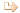 Kommunene skal ha en plan for hvordan de skal møte framtidens utfordringer på helse- og omsorgsfeltet. Blant annet bør kommunen ha en politisk vedtatt strategisk kompetanseplan. Søknad om tilskudd til ulike kompetansehevende tiltak bør være forankret i planen. Dersom kommunen har en strategisk kompetanseplan eller tilsvarende, ber vi om at denne legges ved søknaden (lastes opp som vedlegg).Kommuner som søkte tilskudd i 2019 og som allerede har sendt inn politisk vedtatt strategisk kompetanseplan, trenger ikke sende på nytt. Kun dersom det har vært vesentlige endringer i planen siden sist. 7) Vedlegg, kompetanseplanHer krysser du av for hvilke del(er) av det Kommunale kompetanse- og innovasjonstilskuddet kommunen/fylkeskommunen/universitetet ønsker å søke på i 2020. Du må krysse av for å komme videre i skjemaet. (NB! I felt med antall og kronebeløp må tall skrives inn uten bruk av mellomrom, eks. 10000) 8) Kryss av for hva det søkes om (ett eller to kryss)Del 1 - Kompetansetiltak - Kompetanseløft 2020Tilskuddsordningen gjelder midler til kompetanseutvikling for helse- og omsorgsfeltet og er et stimuleringstilskudd og ikke ment som fullfinansiering av kompetansetiltak i kommunen.Kompetansetiltaksmidlene kan benyttes til vikarutgifter, studiemateriell, studieavgift, reisestipend, lesedager med mer. Kostnadene må kunne knyttes til kompetanseheving av ansatte i tjenesten for å nå målsettingen i Kompetanseløft 2020. 9) Fagbrev - Kompetansetiltak - videregående nivå10) Fagbrev - Spesifiser evt. annen helsefaglig fag- og yrkesopplæring - Eventuelle kommentarer11) Fagskole - Kompetansetiltak (påbygg helsefaglig videregående utdanning) minimum halvt års videreutdanning på heltid12) Fagskole - Spesifiser evt. annen fagskoleutdanning - Eventuelle kommentarer13) Bacherlorutdanninger i helse- og sosialfag14) Bachelor - Spesifiser Annen bachelorutdanning - Eventuelle kommentarer15) Påbygg bachelor - Videreutdanninger - minimum halvt års videreutdanning heltid (30 studiepoeng)16) Påbygg bachelor - Spesifiser Annen videreutdanning - Eventuelle kommentarer17) Mastergradsutdanning, helse og sosial (påbygg bachelorutdanning)18) Master - Spesifiser annen mastergradsutdanningMaster - Spesifiser annen mastergradsutd.     Master - Spesifiser annen mastergradsutd.     Eventuelle kommentarer til mastergradsutdanning     19) Annen høyt prioritert internopplæring/korte etterutdanninger (mindre enn 30 studiepoeng)20) Kort - Spesifiser annen høyt prioritert internopplæring/etterutdanning1 Spesifiser annen høyt prioritert internopplæring/etterutdanning     2 Spesifiser annen høyt prioritert internopplæring/etterutdanning     Eventuelle kommentarer til annen høyt prioritert internopplæring/etterutdanning. Flere opplysninger kan gis i eget vedlegg.     21) ABC-opplæring i kommunene22) ABC - Spesifiser annen ABC-opplæring - Eventuelle kommentarer23) Kompetansegivende tiltak - søknad fra universitet/høyskole etc.24) Spesifiser utdanningstilbud fra universitet/høyskole/fagskole (ytterligere informasjon kan gis i eget vedlegg)25) Flere opplysninger om kompetansetiltak som det søkes om kan gis i eget vedlegg. Husk å navngi filen slik at det gir mening for søknaden.26) Flere opplysninger i eget vedlegg. Husk å navngi filen slik at det gir mening for søknaden.Del 2 - Opplæringstilskudd knyttet til brukerstyrt personlig assistanse BPADet gis tilskudd til opplæring i henhold til forventede utgifter og opplæringsplan.27) Opplæringstilskudd, brukerstyrt personlig assistanse BPA - Allerede etablerte som tidligere har fått tilskudd28) BPA - Arbeidsledere, saksbehandlere, assistenter - Ikke søkt tilskudd tidligere29) Kommentarer til søknaden, brukerstyrt personlig assistanse BPA30)  * Søknadsdato31)  * Navn godkjennerGodkjenningFor kommuner og fylkeskommuner skal søknaden være godkjent av rådmannen eller den rådmannen har delegert myndigheten til.Den som godkjenner skal:Kjenne til vilkårene og kravene i kunngjøringen.Godkjenne at opplysningene i søknaden er korrekte og et godt grunnlag for å vurdere å tildele statstilskudd32)  * Tittel/rolle godkjenner100 % fullførtProgress: © Copyright www.questback.com. All Rights Reserved.  Kommune  Fylkeskommune  Universitet/høyskoleDel 1 KompetanseDel 2 BPAAntall ansatte 2020Søknadsbeløp (beløp uten mellomrom)HelsefagarbeiderFagbrev - Annen helsefaglig utdanningAntall ansatte 2020Søknadsbeløp (beløp uten mellomrom)Fagskole - Psykisk helsearbeid og rusarbeidFagskole - Eldreomsorg/demensFagskole - Habilitering/rehabiliteringFagskole - Kreftomsorg/lindrende behandlingFagskole - VeiledningFagskole - Annen fagskoleutdanning (spesifiser under)Antall ansatte 2020Søknadsbeløp (beløp uten mellomrom)Bachelor sykepleieBachelor desentralisert sykepleierutdanning (under utdanning)Bachelor vernepleieBachelor desentralisert vernepleierutdanning (under utdanning)Bachelor fysioterapiBachelor ergoterapiBachelor - Annen bachelorutdanning (spesifiser i kommentarfelt)Antall ansatte 2020Søknadsbeløp (beløp uten mellomrom)Påbygg bachelor - Psykisk helsearbeid og rusarbeidPåbygg bachelor - Tverrfaglig videreutdanning i psykososialt arbeid med barn og ungePåbygg bachelor - Eldreomsorg/demensPåbygg bachelor - Kreftomsorg/lindrende behandlingPåbygg bachelor - Habilitering/rehabiliteringPåbygg bachelor - VeiledningPåbygg bachelor - LederutdanningPåbygg bachelor - Annen videreutdanning helse og sosial (spesifiser under)Antall ansatte 2020Søknadsbeløp (beløp uten mellomrom)Master - Avansert klinisk sykepleie AKSMaster - Lederutdanning mastergradsnivåMaster - Annen mastergradsutdanning (spesifiser under)Master - Annen mastergradsutdanning (spesifiser under)Antall ansatte 2020Søknadsbeløp (beløp uten mellomrom)1 Innen psykisk helsearbeid og rusfeltet2 Innen eldreomsorg og demens3 Annen høyt prioritert internopplæring/etterutdanning (spesifiser under)Antall ansatte 2020Søknadsbeløp (beløp uten mellomrom)abc - Demensomsorgens ABCabc - Miljøbehandlingens ABCabc - Velferdsteknologiens ABCabc - Mitt livs ABCabc - Musikkbehandlingens ABCabc - Eldreomsorgens ABCabc - Psykiske sykdommer i eldre årabc - Annen ABC-opplæring (spesifiser under)Antall personer/studenterSøknadsbeløp (beløp uten mellomrom)Fylkeskoordinator til prosjekt Menn i helse (vertskommune)1 Utdanningstilbud fra universitet/høyskole/fagskole2 Utdanningstilbud fra universitet/høyskole/fagskole3 Utdanningstilbud fra universitet/høyskole/fagskoleAntall - allerede etablerteSøknadsbeløp (samlet)BPA - ArbeidsledereBPA - SaksbehandlereBPA - AssistenterAntall - ikke søkt tidligereSøknadsbeløp (samlet)BPA - ArbeidsledereBPA - SaksbehandlereBPA - Assistenter